Odborné učiliště, Praktická škola, Základní škola a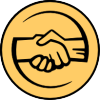 Mateřská škola Příbram IV, příspěvková organizacePod Šachtami 335, Příbram IV, 261 01 PříbramObjednávka č.: 143/00873489/2024Odběratel:                                                                                                   OU, PrŠ, ZŠ a MŠ Příbram IV, p. o.                  IČO: 00873489                                                       Pod Šachtami 335                                             261 01 Příbram IV                                                          Kontaktní osoba: Kateřina Havelková, tel.: 731 506 025, e-mail: Havelkova@ouupb.czBankovní spojení: XXXXXXXXXXXXXXPlatební podmínky: převodemDodavatelMiroslav PelantIČO: 69377391DIČ: CZ8107032054Mírová 255, 26231 Milínzastoupen, kontaktní osoba: Miroslav PelantTelefon: +420 774 579 209
E-mail: mirapelant@gmail.comWebové stránky:		            Datová schránka:zapsaný v živnostenském rejstříku: Úřad příslušný podle § 71 odst. 2 živnostenského zákona Městský úřad PříbramDne: 15.04.2024Schvaluje: Mgr. Pavlína Caisová, MBA, ředitelka školyPříloha č.1 – rozpočet, CN ze dne 14.04.2024MnožstvíPopis, místo plněníDodací lhůtaObjednáváme: zámečnické, truhlářské práce spočívající v úpravě pojezdové brány – demontáž a následná montáž, dodávce el. pohonu včetně dálkových ovladačů v počtu 10 ks, montáž, zapojení a seřízení pohonu, na základě cenové nabídky ze dne 14.04.2024, která tvoří přílohu č. 1 této objednávky.Předpokládaná cena: 88.978,-Kč bez DPH.Místo plnění: objekt OU – dílny, bez čp., par.č. 80/3 v k. ú. Březové hory, Příbram IV, 261 01.Děkuji.09-10/2024VyřizujeKateřina HavelkováÚprava nesené brány a montáž pohonu učiliště Březové hory PříbramÚprava nesené brány a montáž pohonu učiliště Březové hory PříbramÚprava nesené brány a montáž pohonu učiliště Březové hory PříbramÚprava nesené brány a montáž pohonu učiliště Březové hory PříbramÚprava nesené brány a montáž pohonu učiliště Březové hory PříbramZámečnické a truhlářské konstrukce:Zkrácení popis: BránaM.jMnožstvíVáha M.jCelkemCena M.jCelkemMateriál:Kapsa čidelks22,134,266251250Chránička arot+ kabelyks10030003000Profil L 45x45x5 (vodič brány)bm63,3820,28266,251597Profil C 94x85x5bm614,4886,881524,999156Sada pro bránu 94x85ks10056815681Oliva Nylon 30mmks20065130Doraz vrchní 60 mmks100285285Zátka jeklu 80x80ks20065130Pohon Roger Kit-H30/810/Rks10019898,4519898Dálkový ovladač TX 54ks1000676,396763Nylonový hřeben s oc jádrem M4bm8002782224Spojovací materiálks10056505650Povrchová úprava žárový zinekkg119,99111,4233,83376959533Výroba a montáž:Zpracování kilogram materiálukg111909990Demontáž a úprava brányks11000010000Montáž brányks150005000Montáž, zapojení a seřízení pohonuks130003000Manipulace a přesuny hmotkg1115555Dopravakm601590029445Předběžná cena výroby a montáže včetně uvedených materiálu bez DPHPředběžná cena výroby a montáže včetně uvedených materiálu bez DPHPředběžná cena výroby a montáže včetně uvedených materiálu bez DPHPředběžná cena výroby a montáže včetně uvedených materiálu bez DPHPředběžná cena výroby a montáže včetně uvedených materiálu bez DPH88978Případné vícepráce budou po dohodě s investorem účtovány hodinovou sazbou 450 Kč hodPřípadné vícepráce budou po dohodě s investorem účtovány hodinovou sazbou 450 Kč hodPřípadné vícepráce budou po dohodě s investorem účtovány hodinovou sazbou 450 Kč hodPřípadné vícepráce budou po dohodě s investorem účtovány hodinovou sazbou 450 Kč hodPřípadné vícepráce budou po dohodě s investorem účtovány hodinovou sazbou 450 Kč hodPřípadné vícepráce budou po dohodě s investorem účtovány hodinovou sazbou 450 Kč hodPřípadné vícepráce budou po dohodě s investorem účtovány hodinovou sazbou 450 Kč hodČerveně označené položky budou upřesněny po dohodě z investoremČerveně označené položky budou upřesněny po dohodě z investoremČerveně označené položky budou upřesněny po dohodě z investoremČerveně označené položky budou upřesněny po dohodě z investoremČerveně označené položky budou upřesněny po dohodě z investoremKovovýroba a zámečnictví MilínVypracoval: Miroslav Pelant                      Mírová 255                      Milín 26231